ΘΕΜΑ: «Αίτημα έγκρισης Διαγωνισμού Ορθογραφίας για μαθητές Γ΄ Γυμνασίου»              Σχετ.: 66694/Δ7/14-06-2023 /ΥΠΑΙΘΣε απάντηση του ανωτέρω εγγράφου του ΥΠΑΙΘ σας γνωστοποιούμε ότι ως Ένωση Φιλολόγων Φλώρινας έχουμε την πρόθεση να διοργανώσουμε Διαγωνισμό Ορθογραφίας για μαθητές Γ΄ Γυμνασίου κατά το σχολικό έτος 2023-2024, σε συνέχεια του Διαγωνισμού που πραγματοποιήθηκε το 2022-2023 (αρ. έγκρισης ΔΔΕ Φλώρινας: 2483/31-05-2022). Ειδικότερα: ΕΠΙΔΙΩΚΟΜΕΝΟΙ ΕΚΠΑΙΔΕΥΤΙΚΟΙ ΣΤΟΧΟΙ:Το γνωστικό έλλειμμα των μαθητών σε ό, τι αφορά στην ορθογραφία και η γενικότερη υποβάθμιση της ελληνικής γλώσσας στην καθημερινότητα μας ώθησε να σκεφτούμε και να προτείνουμε τη διεξαγωγή ενός διαγωνισμού ορθογραφίας, στο πλαίσιο μιας νέας φιλοσοφίας προσέγγισης της γνώσης, που έχει το στοιχείο της πρόκλησης και του παιχνιδιού. Η πλημμελής εκμάθηση της ελληνικής γλώσσας διαφαίνεται μέσα από τη σωρεία λαθών στα γραπτά των μαθητών (σε επίπεδο ορθογραφίας, στίξης, σύντμησης λέξεων), γεγονός για το οποίο έχουν σημαντικότατο μερίδιο ευθύνης η εισβολή των greeklish στην ψηφιακή επικοινωνία, αλλά και η υποτιμημένη θέση της διδασκαλίας της ορθογραφίας στην εκπαίδευση. Οι μαθητές χρειάζεται να κατανοήσουν το πρόβλημα με την καθοδήγηση του σχολείου, ενός σχολείου όμως που να ανταποκρίνεται στις σύγχρονες απαιτήσεις με εναλλακτικές πρακτικές, που κινητοποιούν το ενδιαφέρον τους. Έτσι, ο σκοπός του διαγωνισμού ορθογραφίας είναι διττός: αφενός να επαναφέρει στο προσκήνιο ένα θέμα παραμελημένο, αλλά κεφαλαιώδους σημασίας για τη γνώση όχι μόνο της γλώσσας μας αλλά και της ιστορίας και του πολιτισμού μας, την ορθογραφία· αφετέρου να βγάλει τους μαθητές από την καθημερινή διδακτική ρουτίνα μέσω ενός διαγωνισμού που καλλιεργεί την άμιλλα και έχει ταυτόχρονα παιγνιώδη χαρακτήρα.Επομένως, η διοργάνωση του διαγωνισμού ορθογραφίας στοχεύει κατά βάση στην εξοικείωση των μαθητών με την ελληνική γλώσσα, ώστε να αναγνωρίσουν τη σημαντικότητά της. Επίσης θα δοθεί η ευκαιρία στους μαθητές να εκτιμήσουν τη μοναδικότητα και τον πλούτο της ελληνικής γλώσσας και να αναγνωρίσουν τον σημαντικότατο ρόλο της γραμματικής και ετυμολογικής λειτουργίας των λέξεων. Εκτός αυτού, γίνεται αντιληπτή η διαχρονικότητα της γλώσσας ανατρέχοντας στις ρίζες των λέξεων, που καθορίζουν και τη σημασία τους, ώστε να τις εντάξουν στο κατάλληλο επικοινωνιακό πλαίσιο. Επιπλέον, είναι μία αφορμή προβληματισμού και ευαισθητοποίησης σχετικά με τον ορθό χειρισμό της γλώσσας, έτσι ώστε οι μαθητές να είναι ικανοί να αρθρώνουν σωστά τον δικό τους λόγο στην εποχή των μέσων κοινωνικής δικτύωσης. Επιδιώκεται γενικά μια σφαιρική αντιμετώπιση της γλώσσας.  Ακόμη, η συμμετοχή σε έναν τέτοιο διαγωνισμό δίνει τη δυνατότητα στους μαθητές να αναπτύξουν ευγενή άμιλλα και υγιή ανταγωνισμό σε θέματα νεοελληνικής γλώσσας. Μάλιστα, αποτελεί και ευκαιρία κοινωνικοποίησης συνομηλίκων μαθητών από σχολεία όλου του νομού, ώστε να έρθουν σε επαφή μαθητές αστικών, ημιαστικών και αγροτικών περιοχών. Γενικότερα, η διοργάνωση, προετοιμασία και συμμετοχή στον διαγωνισμό σε ετήσια βάση συμβάλλει στην καλλιέργεια της φιλαναγνωσίας και της αγάπης για την ελληνική γλώσσα και κατ’ επέκταση των ανθρωπιστικών ιδεών. Ανάλογοι διαγωνισμοί είναι διεθνώς καθιερωμένοι σε χώρες του εξωτερικού αλλά και σε διάφορες περιοχές της Ελλάδας και απευθύνονται σε μαθητές διαφόρων τάξεων. Στόχος των διοργανωτών είναι η καθιέρωση και προκήρυξη του Διαγωνισμού σε ετήσια βάση. ΔΙΟΡΓΑΝΩΤΕΣ: Ο διαγωνισμός θα διοργανωθεί από την Ένωση Φιλολόγων Φλώρινας (Ε.Φ.Φ.) Η Ε.Φ.Φ. είναι επιστημονική ένωση και η διοργάνωση του διαγωνισμού εκπληρώνει τους σκοπούς που αναφέρονται στο καταστατικό του.Οργανωτική Επιτροπή:Στην Οργανωτική Επιτροπή (Ο.Ε.) θα συμμετέχουν τα μέλη του Δ.Σ. της Ε.Φ.Φ. Ζωγράφου Αθηνά, φιλόλογος στο 1ο Γυμνάσιο Φλώρινας  (Πρόεδρος Ε.Φ. Φλώρινας)Καραγιάννη Χριστίνα , φιλόλογος, Διευθύντρια του 3ου Γυμνασίου Φλώρινας (Αντιπρόεδρος Ε.Φ. Φλώρινας)Τσιλεμάνη Μαρία , φιλόλογος στο Μουσικό Γυμνάσιο Καστοριάς(Γεν. Γραμματέας Ε.Φ. Φλώρινας)Κοζίδη Αικατερίνη, φιλόλογος στο 3ο ΓΕΛ Φλώρινας (Ταμίας Ε.Φ. Φλώρινας)Σταμπουλίδου Αναστασία, φιλόλογος στο 2ο ΓΕΛ Φλώρινας (Ειδ.. Γραμματέας Ε.Φ. Φλώρινας)Κριτική Επιτροπή:Ντέμου Μαρία, φιλόλογος στο 3ο ΓΕΛ ΦλώριναςΑραμπατζή Χρύσα, φιλόλογος στο 1ο ΓΕΛ ΦλώριναςΣεϊδάρη Παναγιώτα, φιλόλογος στο 3ο ΓΕΛ ΦλώριναςΕκφωνήτρια:Καραγιάννη Χριστίνα, φιλόλογος, Διευθύντρια του 3ου Γυμνασίου Φλώρινας (Αντιπρόεδρος Ε.Φ. Φλώρινας)ΜΑΘΗΤΕΣ ΣΤΟΥΣ ΟΠΟΙΟΥΣ ΑΠΕΥΘΥΝΕΤΑΙ: Στον διαγωνισμό θα προσκληθούν να συμμετέχουν μαθητές που φοιτούν στη Γ΄ τάξη Γυμνασίου, από όλα τα ημερήσια γυμνάσια της Π.Ε. Φλώρινας. Έχουν δικαίωμα να συμμετέχουν όλοι οι μαθητές ανεξαιρέτως. Η συμμετοχή των μαθητών/τριών είναι εθελοντική και απαιτείται η σύμφωνη γνώμη των γονέων και κηδεμόνων για τη συμμετοχή τους.Η συμμετοχή των μαθητών/τριών δεν συνεπάγεται καμία οικονομική επιβάρυνση για τους ίδιους ή το σχολείο. ΧΡΟΝΟΣ ΔΙΕΞΑΓΩΓΗΣ ΔΙΑΓΩΝΙΣΜΟΥ:Ως χρόνος διεξαγωγής προτείνεται η Κυριακή  14 Μαρτίου 2024, με ώρα έναρξης 10:30 π.μ. με κριτήριο να δοθεί η δυνατότητα και σε μαθητές απομακρυσμένων περιφερειακών σχολείων της Φλώρινας να συμμετάσχουν στον διαγωνισμό. Ο διαγωνισμός θα διαρκέσει από τις 10:30 π.μ. ως τις 14:30 μ.μ. Το Α΄ & Β΄ Επίπεδο θα διαρκέσουν από τις 10:30π.μ. ως τις 13:30 μ.μ., ενώ το Γ΄ Επίπεδο από τις 13:45μ.μ. ως τις 14:30 μ.μ.  Επομένως, η συνολική διάρκεια του διαγωνισμού θα είναι τέσσερις ώρες.   ΤΟΠΟΣ ΔΙΕΞΑΓΩΓΗΣ ΔΙΑΓΩΝΙΣΜΟΥ:Ως τόπος διεξαγωγής προτείνεται η αίθουσα πολλαπλών χρήσεων του Δήμου Φλώρινας. Ο χώρος είναι κεντρικός και προσβάσιμος από όλους και σε αυτόν έχουν πραγματοποιηθεί διαγωνισμοί ορθογραφίας παρελθόντων ετών.ΑΝΑΚΟΙΝΩΣΗ/ΠΡΟΚΗΡΥΞΗ - ΠΡΟΕΤΟΙΜΑΣΙΑ:Μόλις εγκριθεί η διεξαγωγή του διαγωνισμού, θα γίνει ηλεκτρονική ανακοίνωση στον τοπικό τύπο και στην ιστοσελίδα της Ένωσης Φιλολόγων Φλώρινας. Επίσης, θα αποσταλεί η σχετική προκήρυξη στα Γυμνάσια της Φλώρινας, με κοινοποίηση στη Διεύθυνση Δευτεροβάθμιας Εκπαίδευσης Φλώρινας. Τα σχολεία θα συγκεντρώσουν τα στοιχεία (όνομα, επώνυμο, πατρώνυμο, τηλέφωνο) των ενδιαφερόμενων μαθητών τους και θα τα αποστείλουν στην Ο.Ε.Παράλληλα, θα κληθούν σε ενημέρωση οι διδάσκοντες φιλόλογοι στα Γυμνάσια της Περιφερειακής Ενότητας, ώστε να κατατοπίσουν τους μαθητές τους και να αναλάβουν την προετοιμασία τους. Από τους διοργανωτές θα αποσταλούν ενδεικτικές λέξεις και οδηγίες, ώστε να βοηθηθούν στην προετοιμασία. Στο μεταξύ η Ο.Ε. θα καταρτίσει τράπεζα λέξεων, από την οποία θα αντλούνται οι λέξεις του διαγωνισμού. Η τράπεζα θα βασίζεται σε όλα τα σχολικά βιβλία των τριών τάξεων του Γυμνασίου και θα ανταποκρίνεται στο επίπεδο γνώσεων της Γ΄ Γυμνασίου. Βασική πηγή λέξεων είναι το Ερμηνευτικό Λεξικό Νέας Ελληνικής Γλώσσας που διανέμεται στους μαθητές στην Α΄ Γυμνασίου. Λίγες μέρες πριν από τη διεξαγωγή του διαγωνισμού θα επιλεγούν οι λέξεις του συγκεκριμένου διαγωνισμού, τόσες όσες και οι υποψηφιότητες των μαθητών. Οι λέξεις αυτές δεν θα επιδέχονται αμφισβήτηση ως προς τη σωστή ορθογραφία, ερμηνεία και ετυμολογία με ευθύνη της Ο.Ε. και θα δοθούν στους κριτές την παραμονή του διαγωνισμού, σε σχετική συνάντηση ενημέρωσης. ΤΡΟΠΟΣ ΔΙΕΞΑΓΩΓΗΣ ΔΙΑΓΩΝΙΣΜΟΥ:Οι μαθητές προσέρχονται στον τόπο διεξαγωγής πριν από την ώρα έναρξης του διαγωνισμού.Στην είσοδο της αίθουσας θα υπάρχει αλφαβητικός κατάλογος των διαγωνιζομένων. Τη διαδικασία μπορούν να παρακολουθήσουν γονείς, καθηγητές, μαθητές και όσοι το επιθυμούν. Επισημαίνεται ότι θα τηρηθούν απαρέγκλιτα οι οδηγίες του Υ.ΠΑΙ.Θ. και του Εθνικού Οργανισμού Δημόσιας Υγείας (ΕΟΔΥ) για την προστασία από τον κορωνοϊό COVID-19.Μέλος της Ο.Ε. θα εκφωνεί τα ονόματα των διαγωνιζομένων και θα τους καλεί στο βήμα.Ο κάθε διαγωνιζόμενος θα παίρνει από κληρωτίδα έναν τυχαίο αριθμό που αντιστοιχεί σε μια λέξη. Η λέξη θα εκφωνείται επίσης από ένα μέλος της Ο.Ε. καθαρά και δυνατά.Αμέσως θα ενεργοποιείται ηλεκτρονικό χρονόμετρο και θα αρχίζει αντίστροφη μέτρηση 2 λεπτών.Ο κάθε διαγωνιζόμενος θα καλείται να αναγράψει στον πίνακα τη λέξη (ορθογραφία) και να απαντήσει προφορικά στην ετυμολογία, την ερμηνεία και τον σχηματισμό μιας πρότασης με τη λέξη που του δόθηκε.Ο διαγωνισμός θα περιλαμβάνει τρία επίπεδα δυσκολίας. Όλοι οι διαγωνιζόμενοι θα συμμετέχουν στο Α και Β επίπεδο. Με βάση το άθροισμα της βαθμολογίας των Α και Β επιπέδων θα προκριθούν στο Γ επίπεδο οι δέκα πρώτοι. Για την ανάδειξη του τελικού νικητή μετά και το Γ επίπεδο θα συνυπολογιστεί η βαθμολογία όλων των επιπέδων αναλογικά (40% του αθροίσματος Α και Β επιπέδου + 60% της βαθμολογίας του Γ επιπέδου).Οι διαγωνιζόμενοι θα αξιολογούνται από κριτική επιτροπή τριών πεπειραμένων φιλολόγων, μελών της Ε.Φ.Φ.Οι κριτές θα καταχωρούν ταυτόχρονα τη βαθμολογία τους για τα τέσσερα πεδία (ορθογραφία, ετυμολογία, ερμηνεία, πρόταση). Ο μέσος όρος της βαθμολογίας των τριών κριτών και για τα τέσσερα πεδία θα αποτελεί την τελική βαθμολογία του κάθε μαθητή.Στο τέλος κάθε επιπέδου θα γίνεται διάλειμμα, θα εξάγονται οι βαθμολογίες των διαγωνιζομένων και θα ανακοινώνονται στους διαγωνιζόμενους. Η διαδικασία θα επαναλαμβάνεται για όλα τα επίπεδα με τον ίδιο τρόπο.Ο διαγωνισμός θα λήξει με την απονομή επάθλων και δώρων στους τρεις πρώτους νικητές. Σε όλους τους μαθητές που συμμετέχουν στον διαγωνισμό θα δοθεί βεβαίωση συμμετοχής και αναμνηστικό δώρο. ΕΠΑΘΛΑ:Στους τρεις πρώτους νικητές θα δοθούν βραβεία από τον χώρο της ψηφιακής τεχνολογίας διαβαθμισμένης αξίας. Δεν συμμετέχουν ιδιώτες χορηγοί στον εν λόγω σχολικό διαγωνισμό. Τα έξοδα των επάθλων θα επιβαρύνουν είτε το ταμείο της Ε.Φ.Φ. είτε τον Δήμο Φλώρινας. Οι πρώτοι δέκα μαθητές αυτοδίκαια προκρίνονται και θα συμμετέχουν στον αντίστοιχο Περιφερειακό Διαγωνισμό της Δυτικής Μακεδονίας, που θα οργανωθεί από τους αντίστοιχους Συνδέσμους και Ενώσεις Φιλολόγων της Καστοριάς, Κοζάνης και Φλώρινας. Προβλέπεται να οριστούν και δύο αναπληρωματικοί, με βάση την τελική βαθμολογία τους, προκειμένου να αντικαταστήσουν -εάν χρειαστεί- κάποιον από τους προκριθέντες μαθητές στον περιφερειακό διαγωνισμό.ΔΙΑΣΦΑΛΙΣΗ ΤΟΥ ΑΔΙΑΒΛΗΤΟΥ ΤΟΥ ΔΙΑΓΩΝΙΣΜΟΥ:Προκειμένου να διασφαλιστεί το κύρος και το αδιάβλητο του διαγωνισμού, θα ληφθούν τα εξής μέτρα: - Οι κανόνες ορθογραφίας που θα ισχύσουν στον διαγωνισμό θα είναι αυτοί που υποδεικνύει η Γραμματική που διδάσκεται στις τρεις βαθμίδες της Εκπαίδευσης.- Τα μέλη της Ο.Ε. δεν θα συμμετέχουν στην κριτική επιτροπή. - Η κριτική επιτροπή θα αποτελείται από τρεις κριτές, φιλολόγους, μέλη της Ε.Φ.Φ. με κύρος και πείρα στη δημόσια εκπαίδευση.- Στην Κριτική Επιτροπή δε συμμετέχουν εκπαιδευτικοί της Δ/θμιας Εκπ/σης, οι οποίοι υπηρετούν σε σχολικές μονάδες, όπου φοιτούν μαθητές/τριες, που λαμβάνουν μέρος στον διαγωνισμό.- Η τελική βαθμολογία θα αποτελεί τον μέσο όρο της βαθμολογίας των τριών κριτών. - Ο συνυπολογισμός της βαθμολογίας όλων των επιπέδων για την ανάδειξη των τελικών νικητών επιτρέπει μια σφαιρική εικόνα για την επίδοση του κάθε μαθητή. - Οι λέξεις θα επιλέγονται από τον ίδιο τον διαγωνιζόμενο από κληρωτίδα.- Σε όλους τους μαθητές θα δίνεται ίδιος χρόνος εξέτασης με χρονόμετρο σε εμφανές σημείο.- Η Ο.Ε. θα έχει ήδη διασφαλίσει και καταγράψει τη σωστή ορθογραφία, ετυμολογία και ερμηνεία των λέξεων και θα μπορεί να απαντήσει σε οποιαδήποτε ένσταση. - Το κοινό απαγορεύεται να παρεμβαίνει και να επιχειρεί να δώσει βοήθεια στους διαγωνιζόμενους.- Σε περίπτωση ισοβαθμίας μεταξύ των προκρινόμενων μαθητών μετά το Α και Β επίπεδο θα δοθούν εκ νέου λέξεις για εξέταση και βαθμολόγηση στα ίδια πεδία στους ισοβαθμούντες μαθητές, ώστε να αποκλειστεί εκείνος με τη χαμηλότερη βαθμολογία. Το ίδιο θα συμβεί και σε περίπτωση ισοβαθμίας μεταξύ των τριών πρώτων νικητών μετά το πέρας του Γ επιπέδου.   ΑΝΑΚΟΙΝΩΣΗ ΑΠΟΤΕΛΕΣΜΑΤΩΝ:Με τη λήξη του διαγωνισμού θα ανακοινωθούν τα ονόματα των μαθητών της τελικής δεκάδας στα Γυμνάσια της Π.Ε. Φλώρινας και θα κοινοποιηθούν στη Διεύθυνση Δευτεροβάθμιας Εκπαίδευσης Φλώρινας, ώστε να ενημερωθούν οι αντίστοιχοι μαθητές.  Επισημαίνεται ότι η διενέργεια του διαγωνισμού (υλοποίηση, βράβευση, δράσεις δημοσιότητας) θα γίνει σύμφωνα με τους κανόνες δεοντολογίας, ώστε να διασφαλίζονται τα προσωπικά δεδομένα των συμμετεχόντων μαθητών/τριών.Μετά την ολοκλήρωση όλων των διαδικασιών του διαγωνισμού θα επιχειρηθεί η αποτίμησή του, για την εξαγωγή των αναγκαίων συμπερασμάτων με στόχο τη βελτίωσή του.Με βάση τα παραπάνω, ζητούμε την έγκριση από τη Δ.Δ.Ε. Φλώρινας για την προκήρυξη του ανωτέρω διαγωνισμού κατά το σχολικό έτος 2023-2024.Για το Δ. Σ.Συνημμένα: 1) Βιογραφικά σημειώματα των μελών της Οργανωτικής Επιτροπής, 2) Έντυπο συναίνεσης γονέων/ κηδεμόνων, 3) Εγκρίσεις τριών (3) προηγούμενων ετών, 4) Έντυπο αποτίμησης τελευταίας υλοποίησης, 5) Υ.Δ. διασφάλισης προσωπικών δεδομένωνΕΝΩΣΗ ΦΙΛΟΛΟΓΩΝ ΦΛΩΡΙΝΑΣΠληρ.: Αθηνά Ζωγράφου              τηλ. 6974657885e-mail: efflorinas@gmail.comΦλώρινα, 28 Ιουλίου 2023ΠΡΟΣ:Διεύθυνση Δευτεροβάθμιας Εκπαίδευσης  ΦλώριναςΔιοικητήριο53100 Φλώρινα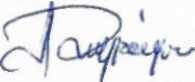 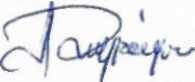 Η Γεν. Γραμματέας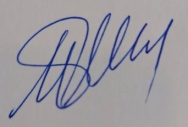 Μαρία Τσιλεμάνη